REQUERIMENTO Nº 48/2020Requer informações sobre as manutenções nas Unidades Básicas de Saúde, neste município.Senhor Presidente,Senhores Vereadores, CONSIDERANDO que, este vereador em visita em várias Unidades Básicas de Saúde verificou que algumas demoram a receber o serviço de manutenção;REQUEIRO que, nos termos do Art. 10, Inciso X, da Lei Orgânica do município de Santa Bárbara d’Oeste, combinado com o Art. 63, Inciso IX, do mesmo diploma legal, seja oficiado  o Excelentíssimo Senhor Prefeito Municipal para que encaminhe a esta Casa de Leis as seguintes informações: 1º) Quantas são as equipes de manutenções para as Unidades Básicas de Saúde?2º) Existe um cronograma de serviço a ser realizado?3º) Quando constatado um problema que requer manutenções e reparos, como o responsável da UBS deve contatar o serviço?4º) Após solicitada a manutenção, qual o prazo para que seja resolvido o problema?5º) Existe um cronograma de serviços com prioridade?6º) Apresente outras informações que julgar relevantes sobre o assunto. Plenário “Dr. Tancredo Neves”, em 04 de Fevereiro de 2.020.Marcos Antonio Rosado MarçalMarcos Rosado-vereador-                           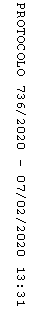 